華調理製菓専門学校で出前授業を行いました。日　時　2021年12月10日(金)　13時10分～14時40分対　象　２年生60名講　師　台東支部会員　藤本紀美香氏、堀内和代氏内　容　「働くことと社会保険」去る12月10日(金)、華調理製菓専門学校において出前授業を行いました。東京のコロナウイルス感染状況は落ち着きつつありますが、新たなオミクロン株への警戒をゆるめずソーシャルディスタンスを保ちながら授業が行われました。　前半の『働くこと』のパートでは、労働者の権利と義務・社会保険の仕組みについて藤本氏が説明しました。学生の皆さんが自分に置き換えて考えやすいようアルバイトの場合を説明しながらも、今後社会人となるにあたっての心構えや責任をしっかり伝えました。　後半の『社会保険』のパートでは、産前産後休暇・育児休業やハラスメントについて堀内氏が説明しました。実際の事例と、社会保険労務士としてどのような対応を行ったかといったエピソードを織り交ぜながら説明しました。これから社会人となる学生の皆さんに、働くことの専門家として「制度や仕組みを知らないことで不利益を受けること、一人で悩みを抱え込まず早めに専門家に相談に行くことで、元気に働き続けることができること」を伝え、応援メッセージで締めくくりました。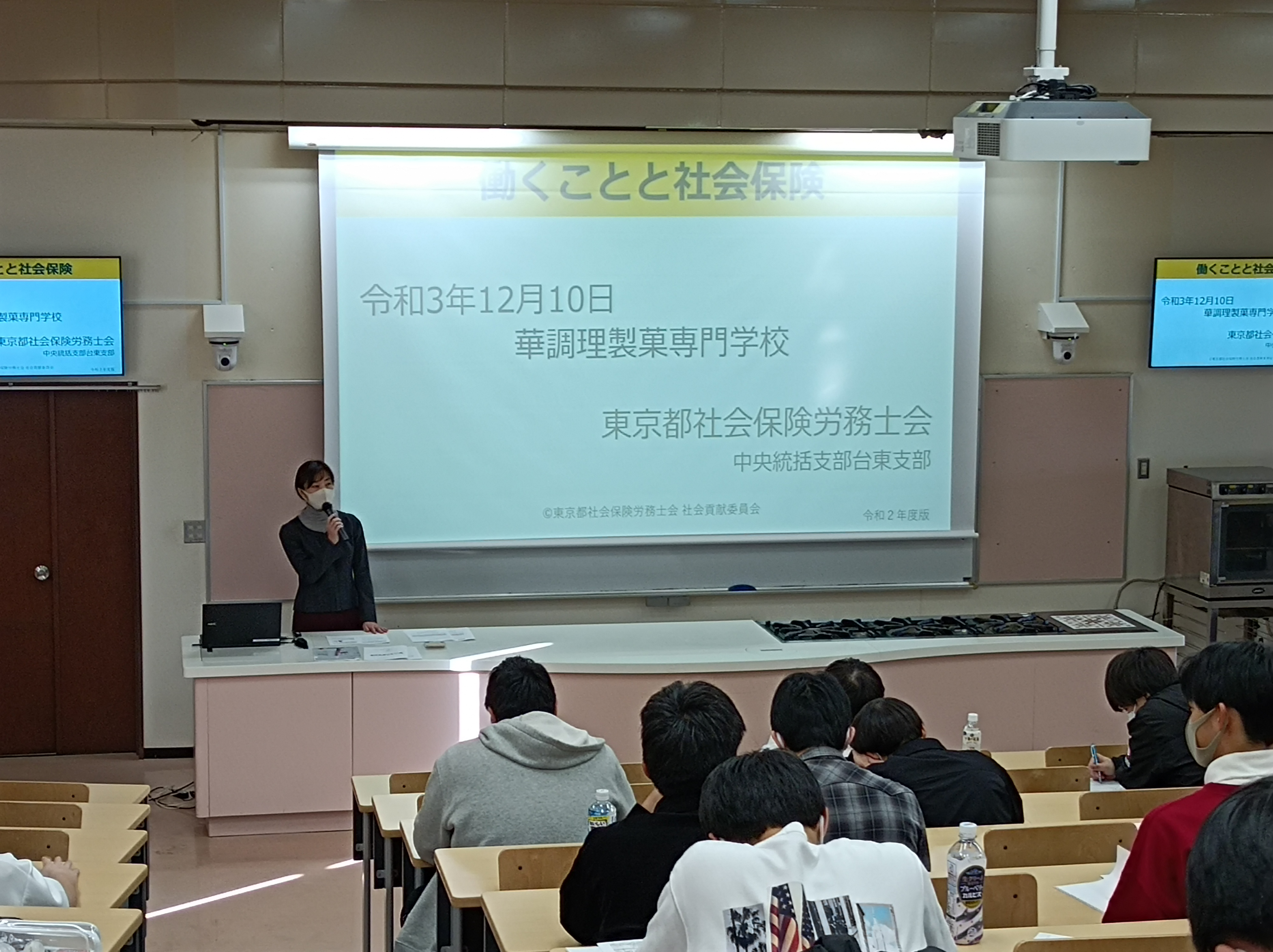 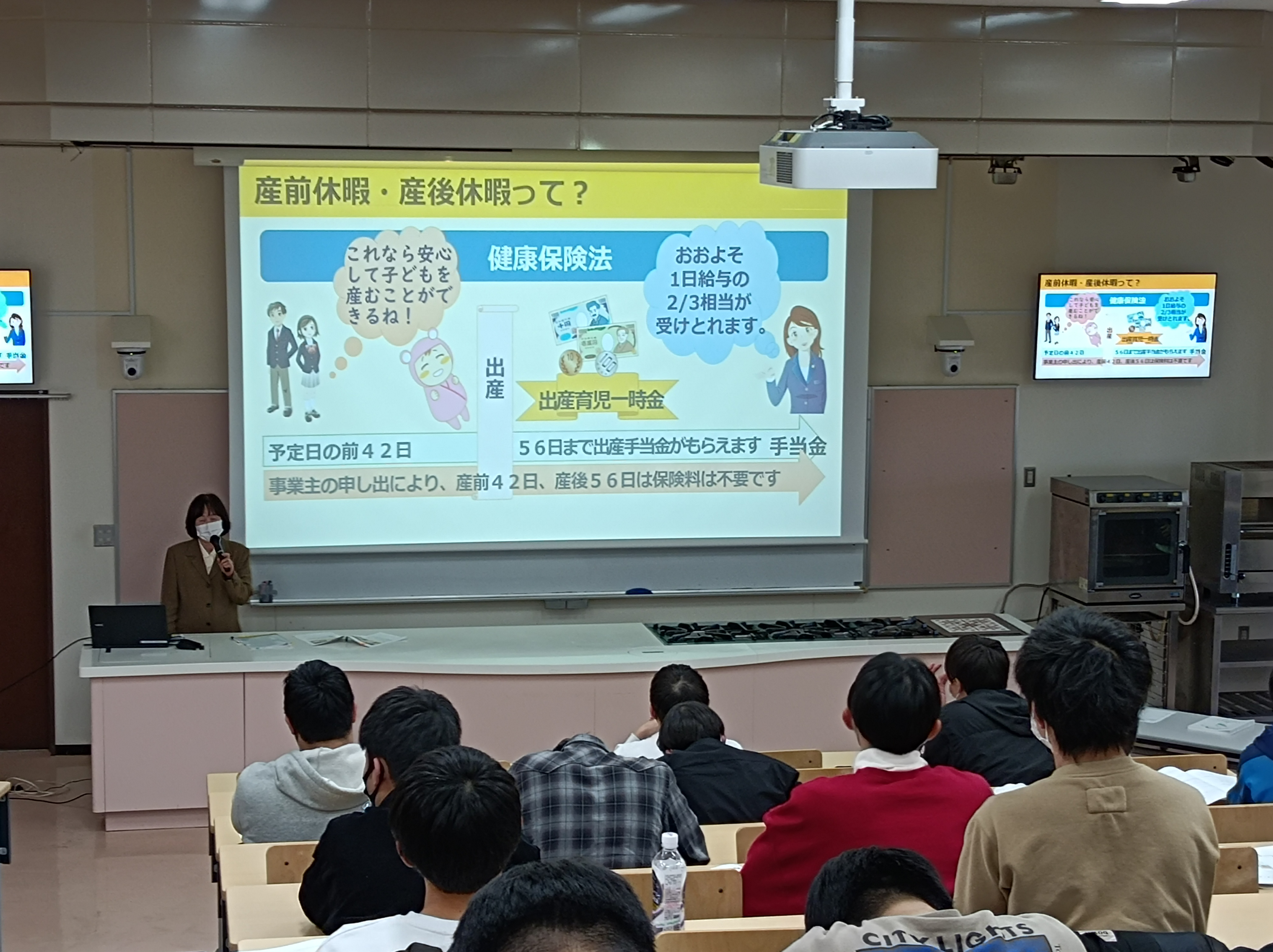 